PROIECT DIDACTICClasa a V-aInformatică și T.I.C.Proiect didactic realizat de Anișoara Apostu, profesor Digitaliada, revizuit de Radu Tăbîrcă, inspector școlar InformaticăTextul și ilustrațiile din acest document sunt licențiate de Fundația Orange conform termenilor și condițiilor licenței Attribution-NonCommercial-ShareAlike 4.0 International (CC BY-NC-SA 4.0) care poate fi consultată pe pagina web https://creativecommons.org/licenses/by-nc-sa/4.0/Disciplina: Informatică și T.I.C.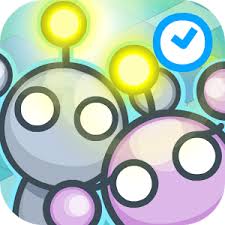 Clasa: a V-aLecția: Algoritmi cu aplicația Lightbot HourTipul lecției: dobândire de noi cunoștințeCompetențe specifice:utilizarea eficientă a unor componente software;descrierea în limbaj natural a unor algoritmi pentru rezolvarea unor situații din viața cotidiană;identificarea datelor cu care lucrează algoritmii în scopul utilizării acestora în prelucrări;manifestarea creativă prin utilizarea unor aplicații simple de construire a unor jocuri digitaleCompetențe derivate:C1 - reconstituirea, pe baza unei secvențe de instrucțiuni, a traseului urmat de Lightbot;C2 - utilizarea blocurilor de instrucțiuni (simple) pentru a programa  deplasarea lui Lightbot pe traseul pus la dispoziție;C3 -  rularea secvențelor de instrucțiuni utilizate;C4 - corectarea secvențelor de instrucțiuni utilizate.Strategii didacticeMetode și procedee didactice: conversația, explicația, exercițiul, jocul didacticResurse materiale:tablete sau calculatoare cu aplicația ”Lightbot Hour”;fișa de lucru 1 - Lightbot;fișa de lucru 2 - BlocklyvideoproiectorForme de organizare: frontalăpe grupe/individualBIBLIOGRAFIE:  www.didactic.rowww.digitaliada.roDESFĂŞURAREA LECŢIEIAnexa 1Anexa 2FIȘA DE LUCRU : APLICAȚIA BLOCKLYAccesați site-ul :  https://blockly-games.appspot.com/maze?lang=ro&level=1&skin=0Deschideți aplicația BLOCKLY - LABIRINT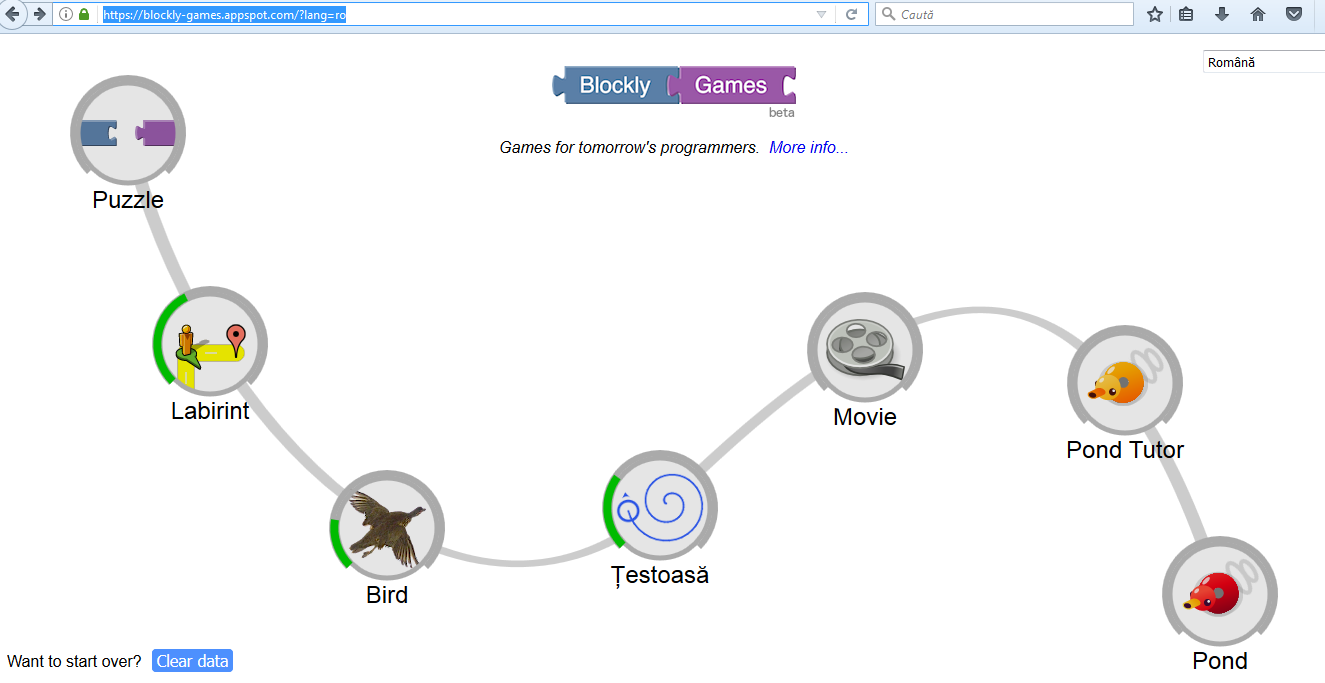 Scrieți instrucțiunile pas cu pas (structura liniară) pentru a putea parcurge fiecare nivel.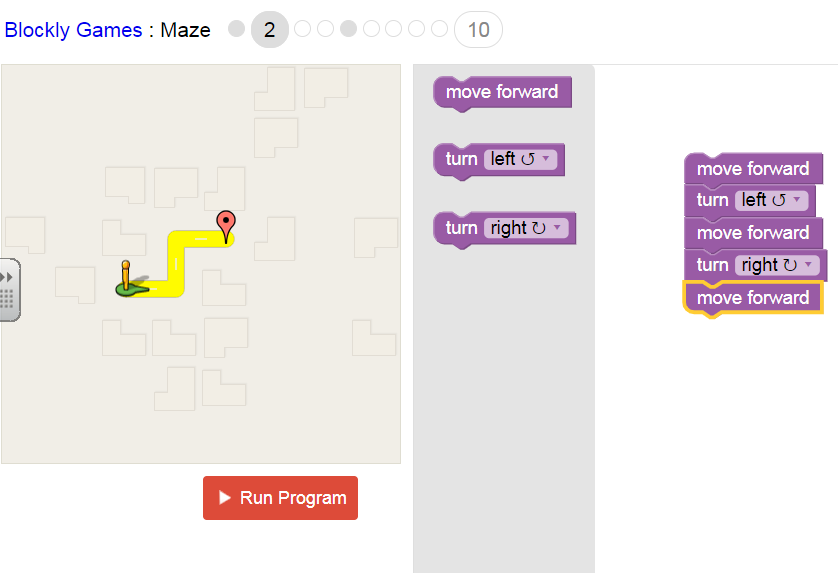 Alegeți instrucțiuni corecte  pentru a  realiza cât mai multe niveluri și notați tipurile de structuri pe care le-ați identificat pentru fiecare nivel parcurs!ETAPELELECŢIEICOMPETENȚE SPECIFICEACTIVITATEA PROFESORULUIACTIVITATEA ELEVILORSTRATEGII DIDACTICEMETODE DE EVALUAREMoment organizatoric2 minuteVerifică prezența, asigură/pregătește cele necesare pentru desfășurarea activității (fișe de lucru, tablete)Elevii se pregătesc pentru orăReactualizarea cunostințelor 5 minuteAdresează întrebări referitoare la noțiunile teoretice, predate anterior (algoritm, date, tipuri de date, structuri).Răspund la întrebările profesorului;Captarea atenţiei elevilor7 minutePrezintă elevilor, cu ajutorul videoproiectorului, un cadru al aplicației ”Lightbot Hour”, din care să rezulte contextul în care se lucrează și modul în care se rezolvă cerințele.Profesorul precizează faptul că această aplicație îi va ajuta să înțeleagă mai bine cele trei tipuri de  structuri. 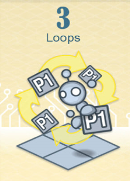 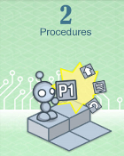 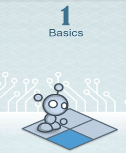 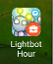 Se pregătesc cu cele necesare pentru lecţie. ConversaţiaExplicațiaAnunţarea titlului lecţiei şi a obiectivelor3 minuteScrie titlul lecţiei pe tablă:„Algoritmi. Tipuri de structuri.”şi anunţă obiectivele urmărite în această lecţie.Elevii ascultă cu atenţie şi scriu titlul în caiete.ConversaţiaPrezentarea de material nou și dirijarea învățării25 minute         C1C2S-a demonstrat că, orice secvență algoritmică,  poate fi descrisă prin compunerea a trei structuri fundamentale: structura liniarăstructura alternativăstructura repetitivăStructura liniară (secvențială) Algoritmul constă într-o înșiruire de operații numite instrucțiuni, efectuate, în ordine, una după alta. Numim aceasta înșiruire structură liniară (secvențială)Dacă S1, S2….Sn sunt structuri, atunci S1S2…Sn        este o structură liniară.Deschide aplicația Lightbot. Iar cu ajutorul video-proiectorului, profesorul  le explică elevilor semnificația și importanța butoanelor pe care le au la dispoziție.Pune la dispoziția elevilor Anexa 1 - Lightbot Basic, pentru a-i ghida.Distribuie tabletele elevilor și le acordă câteva  minute să identifice și să acceseze aplicația Lightbot Hour.Elevii sunt atenți la explicațiile profesorului și participă activ la lecție, răspuzând la întrebările puse de acesta. Elevii notează cu atenție în caiete.Realizează împreună cu profesorul nivelul demonstrativ 1-1 al aplicației.ExplicațiaObservarea sistematică a elevilorFixarea cunoştinţelor10 minutePentru fixarea cunoștințelor se pot folosi aplicațiile Lightbot/Coddy  de pe  tablete. Sau online : https://lightbot.com/hocflash.html 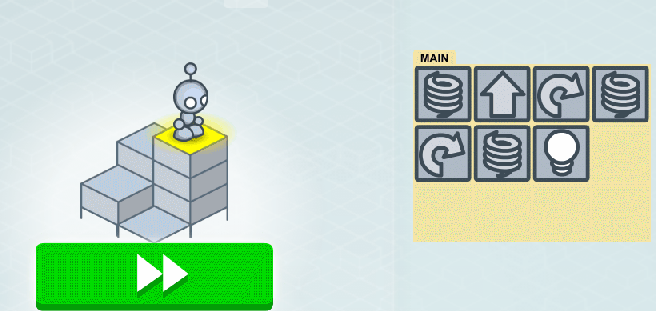 Elevii își deschid aplicațiile indicateexplorează nivelul „1. Basics” al aplicației Lightbot Hour;corectează eventualele erori;realizează activități demonstrative.ExplicațiaExercițiulMunca individualăObservarea sistematică a elevilorExercițiulAsigurarea feed-back-ului5 minuteProfesorul solicită elevilor să schimbe tableta cu colegul de bancă pentru evaluarea intercolegială, explică metoda de evaluare. Face aprecieri verbale.Fiecare doi elevi schimbă tabletele între ei și verifică nivelul pe care l-au rezolvat. În funcție de descriptorii de performanță din fișa de lucru 1, acordă câte un calificativ colegului de bancă.Elevii care s-au evidențiat vor fi notați.Elevii răspund la întrebăriConversațiaAprecieri verbaleAnaliza activităţiiTema Anunţă tema pentru acasă.Notează tema ConversațiaLegenda aplicației Lightbot BasicPașiiDescriereButonul de Start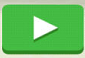 Butoane pentru deplasarea înainte/stânga/dreapta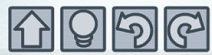 Butonul JUMP necesar  pentru a putea sări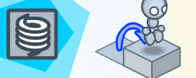 Pasul 1. Aplicația se va deschide punând la dispoziția elevilor cele 3 niveluri . Elevii  sunt rugaţi să  selecteze pe rând nivelul 1, apoi 2 şi la sfârşit  nivelul 3.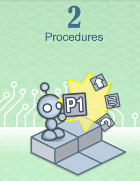 Aplicaţia  Lightbot este foarte intuitivă şi este concepută pe 3 niveluri:Lightbot BasicPrimul nivel al aplicației  conține 8 subniveluri Prin parcurgerea acestor niveluri,  elevii vor putea aplica noţiunile teoretice specifice structurii liniare.  Instrucţiunile  se vor executa pas cu pas exact în ordinea în care au fost scrise.Butonul de StartButoane pentru deplasarea înainte/stânga/dreaptaButonul JUMP necesar  pentru a putea săriPasul 2. Elevilor care vor reuşi să parcurgă toate nivelurile, aplicaţia Lightbot le pune la dispoziţie o diplomă.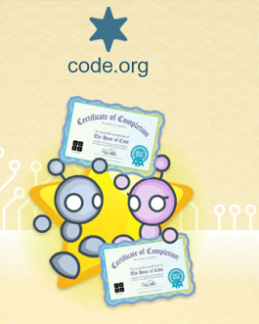 Aplicaţia  Lightbot este foarte intuitivă şi este concepută pe 3 niveluri:Lightbot BasicPrimul nivel al aplicației  conține 8 subniveluri Prin parcurgerea acestor niveluri,  elevii vor putea aplica noţiunile teoretice specifice structurii liniare.  Instrucţiunile  se vor executa pas cu pas exact în ordinea în care au fost scrise.